Mẫu số: 04-KT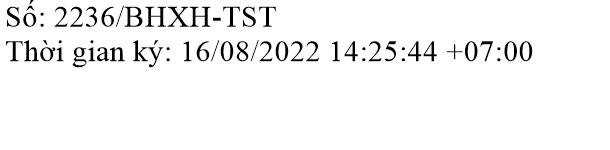 (Ban hành kèm theo Công văn số: ……./BHXH-TST ngày ...../…/…	của BHXH Việt Nam)BẢO HIỂM XÃ HỘI .......BẢO HIỂM XÃ HỘI ..............CỘNG HÒA XÃ HỘI CHỦ NGHĨA VIỆT NAMĐộc lập - Tự do - Hạnh phúcSố:	/BHXH-QLT	................, ngày	tháng	năm 20.....THÔNG BÁOV/v đóng bảo hiểm xã hội, bảo hiểm y tế, bảo hiểm thất nghiệp, bảo hiểm tai nạn lao động, bệnh nghề nghiệp cho người lao độngKính gửi: …………………………………………….Căn cứ Luật Bảo hiểm xã hội, Luật Bảo hiểm y tế, Luật Việc làm, Luật An toàn, vệ sinh lao động và các văn bản hướng dẫn thi hành;Căn cứ dữ liệu do cơ quan Thuế…/Kế hoạch và Đầu tư/ ….. cung cấp. Sau khi đối chiếu với dữ liệu do Bảo hiểm xã hội ….. đang quản lý, đơn vị ……… chưa đăng ký đóng bảo hiểm xã hội, bảo hiểm y tế, bảo hiểm thất nghiệp, bảo hiểm tai nạn lao động, bệnh nghề nghiệp cho …. người lao động (Mẫu số: 02- KT/Mẫu số: 03-KT kèm theo).Để đảm bảo quyền lợi cho người lao động và chấp hành nghiêm các quy định của pháp luật về bảo hiểm xã hội, bảo hiểm y tế, bảo hiểm thất nghiệp, bảo hiểm tai nạn lao động, bệnh nghề nghiệp. Đề nghị đơn vị thực hiện đăng ký đóng bảo hiểm xã hội, bảo hiểm y tế, bảo hiểm thất nghiệp, bảo hiểm tai nạn lao động, bệnh nghề nghiệp cho người lao động tại Bảo hiểm xã hội ….. trước ngày…/…/…. (ngày gửi thông báo cộng 10 ngày).Trong quá trình thực hiện thủ tục đăng ký đóng bảo hiểm xã hội, bảo hiểm y tế, bảo hiểm thất nghiệp, bảo hiểm tai nạn lao động, bệnh nghề nghiệp cho người lao động nếu có vướng mắc, đề nghị đơn vị phản ánh với Bảo hiểm xã hội…. (địa chỉ…………………, số điện thoại…	) để được hướng dẫn./.Nơi nhận:Như trên;UBND …. (để báo cáo);Sở/Phòng LĐ-TB&XH (để báo cáo);Cục/Chi cục Thuế (để phối hợp);Lưu: .....GIÁM ĐỐC BHXHBẢO HIỂM XÃ HỘI .......BẢO HIỂM XÃ HỘI ..............Mẫu số: 05-KT(Ban hành kèm theo Công văn số: ……./BHXH-TST ngày ...../…/…	của BHXH Việt Nam)CỘNG HÒA XÃ HỘI CHỦ NGHĨA VIỆT NAMĐộc lập - Tự do - Hạnh phúcSố:	/GM-BHXH	................, ngày	tháng	năm 20.....GIẤY MỜIKính gửi: ……………………………………..Địa chỉ …………………………………………………..Căn cứ Luật Bảo hiểm xã hội, Luật Bảo hiểm y tế, Luật Việc làm, Luật An toàn, vệ sinh lao động và các văn bản hướng dẫn thi hành; Căn cứ dữ liệu do cơ quan Thuế …/Kế hoạch và Đầu tư/ ….. cung cấp. Sau khi đối chiếu với dữ liệu do Bảo hiểm xã hội ….. đang quản lý, đơn vị ……… chưa đăng ký đóng bảo hiểm xã hội, bảo hiểm y tế, bảo hiểm thất nghiệp, bảo hiểm tai nạn lao động, bệnh nghề nghiệp cho …. người lao động.Để đảm bảo quyền lợi cho người lao động và chấp hành nghiêm các quy định của pháp luật về bảo hiểm xã hội, bảo hiểm y tế, bảo hiểm thất nghiệp, bảo hiểm tai nạn lao động, bệnh nghề nghiệp. Đề nghị đơn vị thực hiện đăng ký đóng bảo hiểm xã hội, bảo hiểm y tế, bảo hiểm thất nghiệp, bảo hiểm tai nạn lao động, bệnh nghề nghiệp cho người lao động tại Bảo hiểm xã hội ….. trước ngày…/…/….. Trong quá trình thực hiện thủ tục đăng ký đóng bảo hiểm xã hội, bảo hiểm y tế, bảo hiểm thất nghiệp, bảo hiểm tai nạn lao động, bệnh nghề nghiệp cho người lao động nếu có vướng mắc, đề nghị đơn vị phản ánh với Bảo hiểm xã hội…. (địa chỉ…………………, số điện thoại…	) để được hướng dẫn.Đồng thời, Bảo hiểm xã hội… phối hợp các cơ quan …. tổ chức Hội nghị làm việc với đơn vị về thực hiện chính sách BHXH, BHYT bắt buộc:Thời gian: bắt đầu từ …. giờ, ngày ….. tháng …. năm …..Địa điểm: Tại ……………………………………………………………. Trân trọng mời Đại diện đơn vị:	tham gia Hội nghị./.Nơi nhận:Như trên;UBND …. (để báo cáo);Sở/Phòng LĐ-TB&XH (để báo cáo);- …….Lưu: .....GIÁM ĐỐC BHXHBẢO HIỂM XÃ HỘI .......BẢO HIỂM XÃ HỘI ..............Mẫu số: 05a-KT(Ban hành kèm theo Công văn số: ……./BHXH-TST ngày .…../…/…	của BHXH Việt Nam)CỘNG HÒA XÃ HỘI CHỦ NGHĨA VIỆT NAMĐộc lập - Tự do - Hạnh phúcSố:	/TB-BHXH	................, ngày	tháng	năm 20.....THÔNG BÁOLàm việc với đơn vị về việc thực hiện chính sách về đóng BHXH, BHYTKính gửi: ……………………………………..Địa chỉ …………………………………………………..Căn cứ Luật Bảo hiểm xã hội, Luật Bảo hiểm y tế, Luật Việc làm, Luật An toàn, vệ sinh lao động và các văn bản hướng dẫn thi hành; Căn cứ dữ liệu do cơ quan Thuế …/Kế hoạch và Đầu tư ….. cung cấp. Sau khi đối chiếu với dữ liệu do Bảo hiểm xã hội ….. đang quản lý, đơn vị ……… chưa đăng ký đóng bảo hiểm xã hội, bảo hiểm y tế, bảo hiểm thất nghiệp, bảo hiểm tai nạn lao động, bệnh nghề nghiệp cho …. người lao động.Để đảm bảo quyền lợi cho người lao động và chấp hành nghiêm các quy định của pháp luật về bảo hiểm xã hội, bảo hiểm y tế, bảo hiểm thất nghiệp, bảo hiểm tai nạn lao động, bệnh nghề nghiệp. Đề nghị đơn vị thực hiện đăng ký đóng bảo hiểm xã hội, bảo hiểm y tế, bảo hiểm thất nghiệp, bảo hiểm tai nạn lao động, bệnh nghề nghiệp cho người lao động tại Bảo hiểm xã hội ….. trước ngày…/…/….. Trong quá trình thực hiện thủ tục đăng ký đóng bảo hiểm xã hội, bảo hiểm y tế, bảo hiểm thất nghiệp, bảo hiểm tai nạn lao động, bệnh nghề nghiệp cho người lao động nếu có vướng mắc, đề nghị đơn vị phản ánh với Bảo hiểm xã hội…. (địa chỉ…………………, số điện thoại…	) để được hướng dẫn.Sau thời hạn nêu trên, Bảo hiểm xã hội… phối hợp các cơ quan …. tổ chức làm việc với đơn vị, cụ thể:Thời gian: bắt đầu từ …. giờ, ngày ….. tháng …. năm …..Địa điểm: Tại …………………………………………………………Đề nghị đơn vị ……….. có Báo cáo tình hình đóng BHXH, BHYT bắt buộc (Mẫu số: 05b-KT đính kèm), chuẩn bị hồ sơ (hồ sơ gồm: hợp đồng lao động; bảng thanh toán tiền lương; bảng chấm công; quyết toán thuế thu nhập cá nhân; giấy chứng nhận đăng ký kinh doanh, hoặc giấy phép thành lập doanh nghiệp); cử người đại diện theo pháp luật của đơn vị và người có liên quan (người làm công tác nhân sự, hoặc kế toán) để phối hợp làm việc với Đoàn/Tổ công tác, cùng lập biên bản làm việc./.Nơi nhận:Như trên;UBND …. (để báo cáo);Sở/Phòng LĐ-TB&XH (để báo cáo);- …….Lưu: .....GIÁM ĐỐC BHXHMẫu số: 05b-KT( Ban hành kèm theo Công văn số:……… /BHXH-TST ngày …….. /…. /…	của BHXH Việt Nam)TÊN ĐƠN VỊ: ..........................................Số:	/BC-	1CỘNG HÒA XÃ HỘI CHỦ NGHĨA VIỆT NAMĐộc lập - Tự do - Hạnh phúc................, ngày	tháng	năm 202...BÁO CÁOV/v tình hình đóng BHXH, BHYT bắt buộcKính gửi: Bảo hiểm xã hội	2Đơn vị/doanh nghiệp ………3, mã số …………4, địa chỉ:	5, doông/bà ……………, chức vụ …………….6, là người đại diện theo pháp luật của đơn  vị/doanh  nghiệp  …………..,  số  điện  thoại  liên  hệ	,email:	, báo cáo tình hình đóng BHXH, BHYT, BHTN, BHTNLĐ-BNN như sau:Tổng số lao động của đơn vị/doanh nghiệp đang sử dụng là:    người;trong đó:Số lao động đang tham gia BHXH bắt buộc, BHYT:  người.Số lao động đang tham gia BHXH bắt buộc, BHYT tại đơn vị khác (làngười làm việc theo nhiều HĐLĐ):    người (Bảng 1 đính kèm);Số lao động không thuộc đối tượng phải tham gia BHXH, BHYT bắt buộc:		người (Bảng 2 đính kèm), gồm:Người làm việc theo HĐLĐ (i)Không xác định thời hạn; (ii)Có thời hạn từ đủ 03 tháng trở lên; (iii)Có thời hạn từ đủ 01 tháng trở lên, nhưng đang hưởng lương hưu, hoặc trợ cấp mất sức lao động.Người chỉ có thời gian làm việc theo hình thức thử việc; hợp đồng đào tạo, học nghề.Người làm việc theo hợp đồng thuê, khoán, chỉ hưởng thu nhập tính theo sản phẩm thuê, khoán (không hưởng lương và không có tên trong bảng lương của đơn vị/doanh nghiệp).1 Chữ viết tắt tên đơn vị (nếu có).2 Tên cơ quan BHXH đã gửi thông báo đề nghị đăng ký tham gia đóng BHXH, BHYT.3 Tên đơn vị/doanh nghiệp, ghi đúng tên trên Giấy chứng nhận đăng ký kinh doanh/giấy chứng nhận thành lậpdoanh nghiệp.4 Ghi mã số thuế, hoặc mã số ghi trên Giấy chứng nhận đăng ký kinh doanh/giấy chứng nhận thành lập doanhnghiệp.5 Ghi rõ số nhà, đường phố, thôn, xóm, tổ dân phố/xã, phường, thị trấn/huyện, quận, thành phố, thị xã / tỉnh, thànhphố trực thuộc Trung ương.6 Giám đốc, Tổng giám đốc.1.4. Số lao động thuộc đối tượng phải tham gia BHXH, BHYT bắt buộc nhưng chưa tham gia: ....... người, gồm người lao động làm việc theo hợp đồng: (i)Không xác định thời hạn; (ii)Có thời hạn từ đủ 03 tháng trở lên; (iii)Có thời hạn từ đủ 01 tháng trở lên (Bảng 3 đính kèm).2. Đơn vị/doanh nghiệp cam kết và hoàn toàn chịu trách nhiệm trước pháp luật về báo cáo tình hình đóng BHXH, BHYT bắt buộc nêu trên. Đối với người lao động thuộc đối tượng tham gia BHXH bắt buộc, BHYT nhưng chưa tham gia, đơn vị/doanh nghiệp sẽ phối hợp với người lao động lập hồ sơ đăng ký đóng BHXH bắt buộc, BHYT gửi cơ quan BHXH trước ngày…	/.GIÁM ĐỐC(Ký, ghi rõ họ và tên, đóng dấu)Bảng 1: DANH SÁCH LAO ĐỘNG THUỘC ĐỐI TƯỢNG THAM GIA BHXH, BHYT BẮT BUỘC ĐANG THAM GIA TẠI ĐƠN VỊ KHÁCBảng 2: DANH SÁCH LAO ĐỘNG KHÔNG THUỘC ĐỐI TƯỢNG PHẢI THAM GIA BHXH, BHYT BẮT BUỘCBảng 3: DANH SÁCH LAO ĐỘNG THUỘC ĐỐI TƯỢNG PHẢI THAM GIA BHXH, BHYT BẮT BUỘC NHƯNG CHƯA THAM GIAMẫu số: 06-KT(Ban hành kèm theo Công văn số:……. /BHXH-TST ngày ……/..…/…	của BHXH Việt Nam)CỘNG HÒA XÃ HỘI CHỦ NGHĨA VIỆT NAMĐộc lập - Tự do - Hạnh phúcBIÊN BẢN LÀM VIỆCVề việc đóng bảo hiểm xã hội, bảo hiểm y tế, bảo hiểm thất nghiệp, bảo hiểm tai nạn lao động, bệnh nghề nghiệp cho người lao độngCăn cứ Luật Bảo hiểm xã hội, Luật Bảo hiểm y tế, Luật Việc làm, Luật An toàn, vệ sinh lao động và các văn bản hướng dẫn thi hành;Căn cứ Thông báo số ……/BHXH-QLT ngày ……/…/….. và Danh sách lao động chi tiết Mẫu số: 02-KT/Mẫu số: 03-KT của Bảo hiểm xã hội	vềviệc đóng bảo hiểm xã hội, bảo hiểm y tế, bảo hiểm thất nghiệp, bảo hiểm tai nạnlao động, bệnh nghề nghiệp cho người lao động.Hôm  nay,  ngày…/…/…..,  tại  trụ  sở	,chúng tôi tiến hành làm việc về việc đóng bảo hiểm xã hội, bảo hiểm y tế, bảo hiểm thất nghiệp, bảo hiểm tai nạn lao động, bệnh nghề nghiệp cho người lao động cụ thể như sau:Thành phầnĐại diện tổ công tác ……………….……..:Ông (bà) …………………….., chức vụ:	, BHXH huyện/tỉnhÔng (bà) ……………. ….., chức vụ: …….…….…, Cơ quan…………...Ông (bà) ……………. ….., chức vụ: …….…….…, Cơ quan…………...………………………………………………………………….Đại diện đơn vị ………….………………..:Ông (bà) ………………………….., chức vụ: ……………….Ông (bà) ………………………….., chức vụ: ……………….………………………………………………………………….Nội dungKhái quát chung về đơn vịTên đơn vị: …………………………………….Người đại diện theo pháp luật của công ty (hoặc người được ủy quyền đại diện theo pháp luật của Công ty):Họ và tên: …………………………; Chức vụ …………………….Trụ sở chính tại: ............................................................................Mã số thuế:………………… ……………………………….……Số điện thoại: ..........................; Email: ............................................Ngành nghề sản xuất kinh doanh chính…………………… …Tình hình sử dụng lao độngTheo thông báo của cơ quan Thuế, tính đến ngày……, đơn vị có sử dụng……… lao động và quyết toán thuế thu nhập cá nhân;Thực tế số lao động tại đơn vị như sau (Chi tiết danh sách lao động tạicác Bảng đính kèm):Ý kiến của Tổ công tác:Để đảm bảo quyền lợi cho người lao động và chấp hành nghiêm các quy định của pháp luật về bảo hiểm xã hội, bảo hiểm y tế, bảo hiểm thất nghiệp, bảo hiểm tai nạn lao động, bệnh nghề nghiệp. Yêu cầu đơn vị thực hiện đăng kýđóng bảo hiểm xã hội, bảo hiểm y tế, bảo hiểm thất nghiệp, bảo hiểm tai nạn laođộng, bệnh nghề nghiệp cho người lao động trước ngày …/…/….Sau ngày …/…/….. đơn vị không thực hiện đăng ký đóng bảo hiểm xã hội, bảo hiểm y tế, bảo hiểm thất nghiệp, bảo hiểm tai nạn lao động, bệnh nghề nghiệp cho người lao động, cơ quan BHXH sẽ thực hiện thanh tra chuyên ngành đóng BHXH, BHTN, BHYT, xử phạt vi phạm hành chính hoặc chuyển cơ quan Công an xử lý theo quy định tại Điều 216 Bộ luật Hình sự số 100/2015/QH13.….Ý kiến của đơn vị ………………………..……………..…………………………………………………………………………..……………………………………………………………Ý kiến của ……………..…………………………………………………………………………………………………………………………………………………………………….…………………………………………………………………………………….Biên bản được lập thành …. bản có giá trị như nhau được các bên đều nhất trí thông qua, Tổ/Đoàn công tác………. giữ 01 bản, đơn vị	giữ01 bản, gửi cơ quan Bảo hiểm xã hội…	01 bản để theo dõi.ĐẠI DIỆN ĐƠN VỊ ...................(Ký tên, đóng dấu)ĐẠI DIỆN TỔ/ĐOÀN CÔNG TÁCĐẠI DIỆN..........	ĐẠI DIỆN..........	ĐẠI DIỆN..........ĐẠI DIỆN..........	ĐẠI DIỆN..........	ĐẠI DIỆN..........Bảng 1: DANH SÁCH LAO ĐỘNG THUỘC ĐỐI TƯỢNG THAM GIA BHXH, BHYT BẮT BUỘC ĐANG THAM GIA TẠI ĐƠN VỊ KHÁCBảng 2: DANH SÁCH LAO ĐỘNG KHÔNG THUỘC ĐỐI TƯỢNG PHẢI THAM GIA BHXH, BHYT BẮT BUỘCBảng 3: DANH SÁCH LAO ĐỘNG THUỘC ĐỐI TƯỢNG PHẢI THAM GIA BHXH, BHYT BẮT BUỘC NHƯNG CHƯA THAM GIABảng 4: DANH SÁCH NGƯỜI LAO ĐỘNG KÊ KHAI TÍNH NỘP QUYẾT TOÁN THUẾ THU NHẬP CÁ NHÂN NHƯNG THỰC TẾ NGƯỜI LAO ĐỘNG KHÔNG LÀM VIỆC KHÔNG HƯỞNG TIỀN LƯƠNG HOẶC THU NHẬPBảng 5: DANH SÁCH NGƯỜI LAO ĐỘNG THỰC TẾ CÓ LÀM VIỆC TẠI ĐƠN VỊ NHƯNG KHÔNG GIAO KẾT HỢP ĐỒNG LAO ĐỘNGSố TTHọ và tênMã số BHXHNgày, tháng, năm sinhNgày, tháng, năm sinhĐơn vị mà người lao động đang tham gia BHXH, BHYT bắt buộcĐơn vị mà người lao động đang tham gia BHXH, BHYT bắt buộcGhi chúSố TTHọ và tênMã số BHXHNgày, tháng, năm sinhNgày, tháng, năm sinhTên đơn vịMã số đơn vịGhi chúSố TTHọ và tênMã số BHXHNamNữTên đơn vịMã số đơn vịGhi chúABC1234DSố TTHọ và tênMã số BHXHNgày, tháng, năm sinhNgày, tháng, năm sinhLý do không thuộc đối tượng phải tham giaGhi chúSố TTHọ và tênMã số BHXHNamNữLý do không thuộc đối tượng phải tham giaGhi chúABC123DSố TTHọ và tênMã sốBHXHNgày, tháng,năm sinhNgày, tháng,năm sinhCấp bậc, chức vụ, chức danhnghề, nơi làm việcTiền lươngTiền lươngTiền lươngTiền lươngTiền lươngTiền lươngThời gian thuộc đối tượng phải tham gia BHXH, BHYT bắt buộcThời gian thuộc đối tượng phải tham gia BHXH, BHYT bắt buộcGhi chúSố TTHọ và tênMã sốBHXHNgày, tháng,năm sinhNgày, tháng,năm sinhCấp bậc, chức vụ, chức danhnghề, nơi làm việcTiền lươngTiền lươngTiền lươngTiền lươngTiền lươngTiền lươngTừ tháng, nămĐến tháng, nămGhi chúSố TTHọ và tênMã sốBHXHNgày, tháng,năm sinhNgày, tháng,năm sinhCấp bậc, chức vụ, chức danhnghề, nơi làm việcMức lươngPhụ cấpPhụ cấpPhụ cấpPhụ cấpPhụ cấpTừ tháng, nămĐến tháng, nămGhi chúSố TTHọ và tênMã sốBHXHNamNữCấp bậc, chức vụ, chức danhnghề, nơi làm việcMức lươngChức vụThâm niên VK (%)Thâm niên nghề (%)Phụ cấp lương khácCác khoản bổ sungTừ tháng, nămĐến tháng, nămGhi chúABC12345678910TTChỉ tiêuSố lượng (người)Ghi chúITổng số lao động đang quản lý, sử dụng = II+IIITrong đó:1HĐLĐ có thời hạn từ 01 tháng trở lên2HĐLĐ có thời hạn dưới 01 tháng, thử việc, học nghềIISố lao động thuộc đối tượng tham gia BHXH bắt buộc1Số lao động đã tham gia2Số lao động còn phải tham giaIIISố lao động không thuộc đối tượng tham gia BHXH bắt buộcTrong đó:1Lao động đang hưởng trợ cấp BHXH hàng tháng2Lao động đang tham gia BHXH tại đơn vị khác3HĐLĐ có thời hạn dưới 01 thángIVSố lao động kê khai tính, nộp thuế thu nhập cá nhân, nhưng thực tế không làm việcVSố lao động thực tế có làm việc nhưng không thực hiện giao kết hợp đồng lao độngSố TTHọ và tênMã số BHXHNgày tháng năm sinhNgày tháng năm sinhĐơn vị mà người lao động đang tham gia BHXH, BHYT bắt buộcĐơn vị mà người lao động đang tham gia BHXH, BHYT bắt buộcGhi chúSố TTHọ và tênMã số BHXHNgày tháng năm sinhNgày tháng năm sinhTên đơn vịMã số đơn vịGhi chúSố TTHọ và tênMã số BHXHNamNữTên đơn vịMã số đơn vịGhi chúABC1234DSố TTHọ và tênMã số BHXHNgày tháng năm sinhNgày tháng năm sinhLý do không thuộc đối tượng phải tham giaGhi chúSố TTHọ và tênMã số BHXHNamNữLý do không thuộc đối tượng phải tham giaGhi chúABC123DSố TTHọ và tênMã sốBHXHNgày tháng nămsinhNgày tháng nămsinhCấp bậc, chức vụ, chức danhnghề, nơi làm việcTiền lươngTiền lươngTiền lươngTiền lươngTiền lươngTiền lươngThời gian thuộc đối tượng phải tham gia BHXH, BHYT bắt buộcThời gian thuộc đối tượng phải tham gia BHXH, BHYT bắt buộcGhi chúSố TTHọ và tênMã sốBHXHNgày tháng nămsinhNgày tháng nămsinhCấp bậc, chức vụ, chức danhnghề, nơi làm việcTiền lươngTiền lươngTiền lươngTiền lươngTiền lươngTiền lươngTừ tháng, nămĐến tháng, nămGhi chúSố TTHọ và tênMã sốBHXHNgày tháng nămsinhNgày tháng nămsinhCấp bậc, chức vụ, chức danhnghề, nơi làm việcMức lươngPhụ cấpPhụ cấpPhụ cấpPhụ cấpPhụ cấpTừ tháng, nămĐến tháng, nămGhi chúSố TTHọ và tênMã sốBHXHNamNữCấp bậc, chức vụ, chức danhnghề, nơi làm việcMức lươngChức vụThâm niên VK (%)Thâm niên nghề (%)Phụ cấp lương khácCác khoản bổ sungTừ tháng, nămĐến tháng, nămGhi chúABC12345678910STTHọ và tênMã số thuế cá nhânThu nhập kê khai tínhnộp thuếGhi chúABCDE123…STTHọ và tênNgày, tháng,năm sinhGiới tínhChức danh, nghề nghiệp, công việcTháng, năm bắt đầu vào làm việc tại đơn vịGhi chúABCDĐEF12…